DALI® ГИДРОСТОП®пропитка для камня гидрофобизирующая 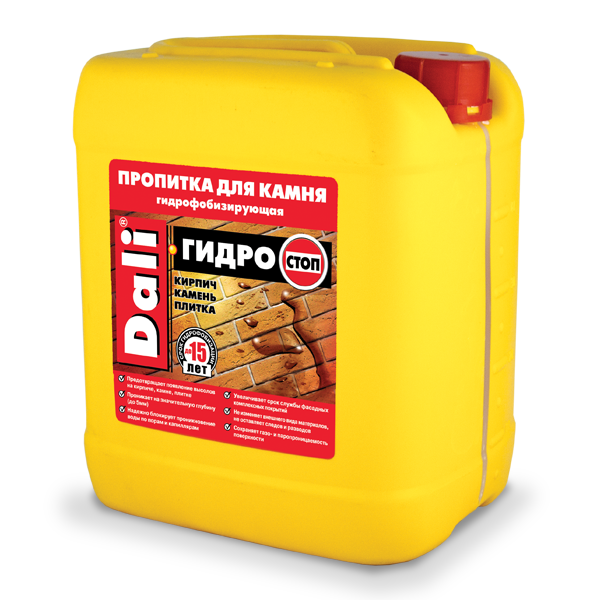 Назначение:Защита минеральных поверхностей от воздействия влаги, в том числе в условиях повышенной влажности и прямого контакта с водой.Область применения:Применяется внутри и снаружи помещений по пористым минеральным основаниямСвойства:образует гидрофобное покрытие, надежно блокирует проникновение влаги по порам и капиллярамглубоко проникает в структуру поверхности (до 5мм)увеличивает срок службы минеральных поверхностейповышает коррозионную стойкость основанийусиливает гидрофобизирующие свойства бетонных и цементных строительных смесейпредотвращает образование высолов значительно повышает морозостойкость минеральных поверхностейобразует газо- и паропроницаемое («дышащее») покрытиелегко наносится, не оставляет следов и разводовне изменяет внешний вид обрабатываемой поверхностиРекомендации по применению:Наносить на сухую, чистую, неокрашенную или очищенную от всех старых покрытий поверхность при t° окружающего воздуха и поверхности не ниже +5°С кистью, валиком или распылителем методом «мокрый по мокрому» (каждый последующий слой наносить до высыхания предыдущего) до насыщения поверхности.Нанесение следующего слоя после высыхания предыдущего не допускается.Не допускать переизбытка состава на поверхности, удаляя излишки тряпкой.Не допускать попадание на стекло и прочие поверхности, не подлежащие обработке. При обработке особо слабо впитывающих поверхностей (асбоцемент, шифер, черепица) разбавить состав водой в соотношении 1л пропитки на 1,5л воды.Технические данныеТехнические данныеСвязующеекремний-органические соединенияМетоды нанесениякисть, валик, распылениеРазбавлениерекомендуется только для особо слабо впитывающих основанийРазбавительводаТемпература примененияот +5°С, относительная влажность воздуха менее 80%Количество слоевдо насыщения поверхностиРасход в 1 слойдля особо слабо впитывающих поверхностей: 0,15-0,25 л/м² (разбавленного состава)для слабовпитывающих поверхностей: 0,15-0,20 л/м²для средневпитывающих поверхностей: 0,25-0,30 л/м²для сильновпитывающих поверхностей: 0,50-0,70 л/м²Время высыхания (при t° +20±2°C)окончательный набор прочности покрытия – 12 часовСрок службы покрытияне менее 15 летЦветбесцветныйПлотность, г/см³1,01 Очистка инструментаводаХранение и транспортировка - при t° от +5° до +40°С - выдерживает однократное нециклическое замораживание на срок до 30 сутокСрок годности1 год в заполненной герметичной тареФасовка5; 10 л